Slovné úlohy:Pretekár beží po kruhovej dráhe polomeru 86 m. Koľko metrov prebehne počas troch okruhov? Šepkár: a)  Okruh, ktorý zabehne je vlastne obvod kruhu. b) obvod bude treba 3- krát zväčšiť.Aký polomer má kruhová dráha, ktorú musí bežec prebehnúť 5-krát, aby zabehol 2 km?Šepkár:  a) Koľko bude merať 1 okruh? b). Okruh, ktorý zabehne je vlastne obvod kruhu.Akú veľkú plochu je potrebné vysiať trávou na kruhovom záhone s polomerom 4m?Šepkár: budeme počítať obsah kruhu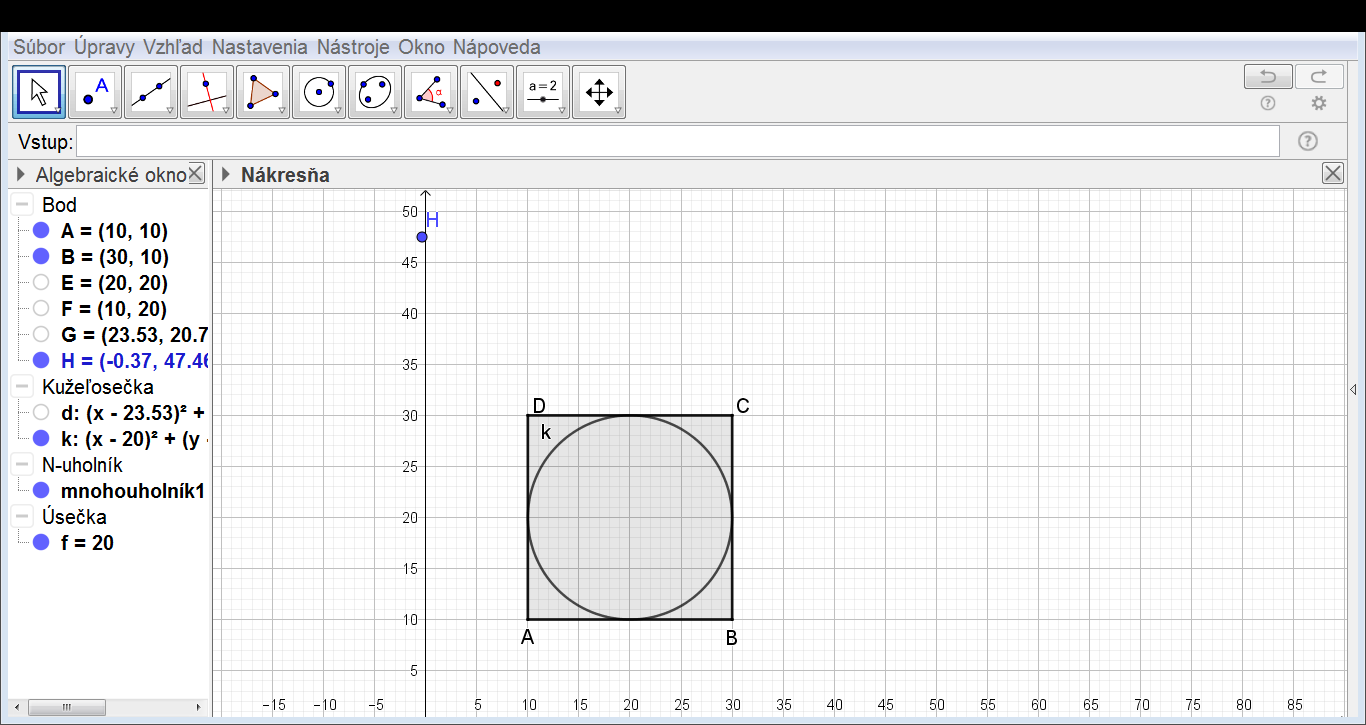 A nakoniec, len pripomínam  1.  o  = 2 ·  π · r  ( kde o je obvod-  vždy sa udáva v jednotkách dĺžky, π ( Ludolfovo číslo) 
   - bežne počítame s približnou hodnotou 3,14, r je  polomer 2.  o  = π · d    ( d -  priemer; d  = 2· r) 3.   S  = π · r · r    ( kde S je obsah-  vždy sa udáva v jednotkách obsahu ) 4.  S  = π · ·     